Notice of Intent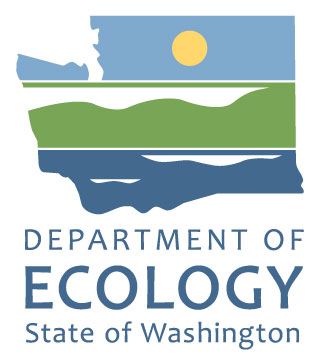 To Continue/Obtain Coverage Under the New General Permit for Biosolids ManagementYou must complete and submit this form by March 9th, 2020.Purpose of this NOI The current General Permit for Biosolids Management expires on September 4th, 2020. Ecology is issuing a new General Permit for Biosolids Management that will take effect after the current permit expires. The new permit will remain in effect for five years. All facilities required to be covered under the state biosolids permit program must complete and submit this NOI by the deadline (WAC 173-308-310(5)(a)) in order to continue uninterrupted permit coverage. Completion of this form includes signature by the facility’s Responsible Official (generally not the operator).Failure to RespondIf you fail to submit a completed NOI by the deadline, your permit coverage will expire on September 4th, 2020. If your coverage expires, all activity must stop, you will be required to submit a new application, meet all associated administrative requirements, and pay an additional permit review fee (currently $2,868.28) as well as the cost of additional public notice. Who Needs to Respond?All facilities that engage in the treatment, storage, land application, or disposal of septage and/or biosolids as authorized by chapter 173-308 WAC.All publicly owned wastewater treatment works required to have NPDES or State Waste Discharge permits by the Ecology Water Quality program.All privately owned wastewater treatment works that treat only domestic sewage with no industrial component.All compost facilities that use biosolids as a feedstock unless approved for a solid waste permit only, under WAC 173-308-310(1)(a).Any treatment works treating domestic sewage or designated as such, as defined in WAC 173-308-080.DEADLINE: You must complete and submit this form to Ecology by March 9th 2020.See Submission Instructions below for further information.This form is also available online at:
(https://fortress.wa.gov/ecy/publications/SummaryPages/ECY070300.html)QuestionnairePlease check the boxes to answer the following questions about your facility operations.Facility InformationPlease provide complete and accurate information below by March 9th, 2020 to ensure continuing coverage under the state biosolids general permit system.Name of Facility:	___________________________________________________________________Owner:		___________________________________________________________________Ownership Status:	State	Local	Private	Federal	Tribal	Other: ___________Physical Address:	___________________________________________________________________	___________________________________________________________________	___________________________________________________________________Mailing Address:	___________________________________________________________________	___________________________________________________________________	___________________________________________________________________Permit Number:	___________________________________________________________________Further explanation of Responsible Official vs. Primary Contact at this link: 
(https://ecology.wa.gov/Waste-Toxics/Reducing-recycling-waste/Organic-materials/Biosolids)Facility Information ContinuedMust be signed by the Responsible Official; see WAC 173-308-310(10)(a).Submission InstructionsPlease note, you MUST submit multiple copies, and deadlines vary depending on submission format.Deadlines by submission type:By Mail: Postmarked no later than 11:59 PM Monday March 9th, 2020.In Person: Delivered to office no later than 5:00 PM Monday March 9th, 2020.By Email (when acceptable, see submission instructions below): Received no later than 11:59 PM Monday March 9th, 2020.Submission Instructions ContinuedRegion Contact Information and Mailing AddressesTo request ADA accommodation including materials in a format for the visually impaired, call Ecology at 360-407-6381 or visit https://ecology.wa.gov/accessibility. People with impaired hearing may call Washington Relay Service at 711. People with speech disability may call TTY at 877- 833-6341.#QuestionAnswer1Do you operate an incinerator? Yes. Skip to Facility Information section. No. Continue to 2.2Do you ONLY send biosolids to another permitted facility for further treatment OR disposal? (This does not include sending to Beneficial Use Facilities, but does include sending to other treatment works, composters, incinerators, and landfills.) Yes. Skip to Facility Information section.  No. Continue to 3.3Do you treat, store, land apply, or dispose of ONLY septage? (If you accept biosolids from wastewater treatment plants, answer “No”, and continue to question 4.) Yes. Skip to Facility Information section. No. Continue to 4.4Do you operate a Beneficial Use Facility (BUF) that does not treat, but ONLY land applies biosolids generated from other sources? Yes. Skip to Facility Information section.  No. Continue to 5a.5aDo you operate a lagoon? Yes. Continue to 5b. No. Continue to 6a.5bWill you need to remove solids from your lagoon before September 2025? Yes. Skip to Facility Information section. No. Skip to Facility Information section.6aDo you treat biosolids or a mixture of biosolids and septage (but not ONLY septage) and send to a Beneficial Use Facility (BUF)? Yes. Skip to Facility Information section. No. Continue to 6b.6bDo you land apply non-Exceptional Quality biosolids, not JUST septage, at a site specifically approved for your facility ONLY? (This does not include facilities that send to a Beneficial Use Facility) Yes. Skip to Facility Information section. No.  Continue to 7.7Do you prepare exceptional quality biosolids to be sold, given away, or applied to the land? Yes. Continue to Facility Information section. No. If you have not been previously directed to complete the facility information and you answer “No” here, please contact your regional biosolids coordinator for assistance.Primary ContactResponsible OfficialName:Name:Title:Title:Mailing Address:N/APhone:Phone:Email:Email:Billing Contact Other Contact, if Applicable.(Specify Contact Type: __________________________)Name:Name:Title:Title:Mailing Address:Mailing Address:Phone:Phone:Email:Email:Certification Statement“I certify under penalty of law that this document and all attachments were prepared under my direction or supervision in accordance with a system designed to assure that qualified personnel properly gather and evaluate the information submitted. Based on my inquiry of the person or persons who manage the system, or those persons directly responsible for gathering the information, the information submitted is, to the best of my knowledge and belief, true, accurate, and complete. I am aware that there are significant penalties for submitting false information, including the possibility of fine and imprisonment for knowing violations.”______________________________	____________________________
	Signature of Responsible Official 		Title_______________________
	Date Submission TypeLocationOriginal Hard CopyRegional Office (see regional contact and address information below)Copy (electronic preferred)Other regions where your biosolids, sewage sludge, or septage will be treated, stored, disposed, or land applied. (see regional contact and address information below)Copy (electronic preferred)Headquarters Office (see Region Contact Information and Addresses table below.)Copy (electronic preferred)You MUST send a copy to Local Health Jurisdictions where your biosolids, sewage sludge, or septage will be treated, stored, disposed, or land applied, unless the Health Jurisdiction has declined to receive a copy.RegionContactsMailing AddressNorthwestAmber CorfmanAmber.corfman@ecy.wa.gov360-255-4406Department of Ecology-SWM Program913 Squalicum Way #101Bellingham, WA 98225SouthwestShawnté GreenwayShawnte.greenway@ecy.wa.gov360-407-6055Department of Ecology-SWM ProgramPO Box 47775Olympia, WA 98504-7775CentralPeter SevertsonPeter.severtson@ecy.wa.gov509-379-4737*Biosolids Facilities ONLY in Central RegionDepartment of Ecology-SWM Program1250 W Alder StreetUnion Gap, WA 98903-0009CentralCanming XiaoCanming.xaio@ecy.wa.gov509-575-2842*Septage Facilities ONLY for Benton, Kittitas, Klickitat and Yakima counties.Department of Ecology-SWM Program1250 W Alder StreetUnion Gap, WA 98903-0009CentralTerri CostelloTerri.costello@ecy.wa.gov509-329-3579*Septage Facilities ONLY for Chelan, Douglas and Okanogan counties.Department of Ecology-SWM ProgramN 4601 Monroe, Spokane, WA 99205-1295EasternBetty Ann BicknerBettyann.bickner@ecy.wa.gov509-329-3505*All facilities in Grant Ferry, Lincoln, Pend Oreille, Spokane and Stevens counties.Department of Ecology-SWM ProgramN 4601 Monroe,Spokane, WA 99205-1295EasternTerri CostelloTerri.costello@ecy.wa.gov509-329-3579*All facilities in Adams, Asotin, Columbia, Garfield, Franklin, Walla Walla, and Whitman countiesDepartment of Ecology-SWM ProgramN 4601 Monroe,Spokane, WA 99205-1295HeadquartersEmily KijowskiEmily.kijowski@ecy.wa.gov360-407-6707*All facilities in WashingtonDepartment of Ecology-SWM Program PO Box 47600, Olympia, WA 98504-7600